OPIS PRZEDMIOTU ZAMÓWNIENIAZADANIE NR 1 USŁUGA WYKONANIA PUCHARÓW NA POTRZEBY ZWFiSMiejsce dostawy przedmiotu zamówienia: AKADEMIA WOJSK LĄDOWYCH imienia generała Tadeusza Kościuszki, ul. Piotra Czajkowskiego 109; 51-147 Wrocław.Szczegółowy opis przedmiotu zamówienia:Modele poglądowe: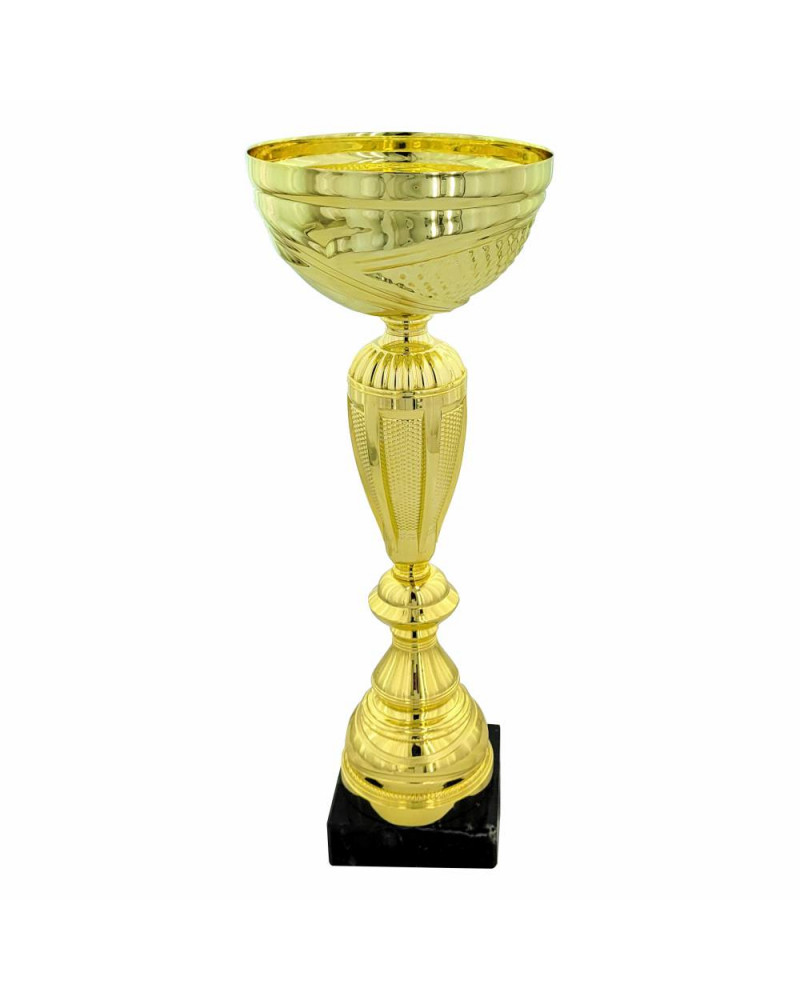 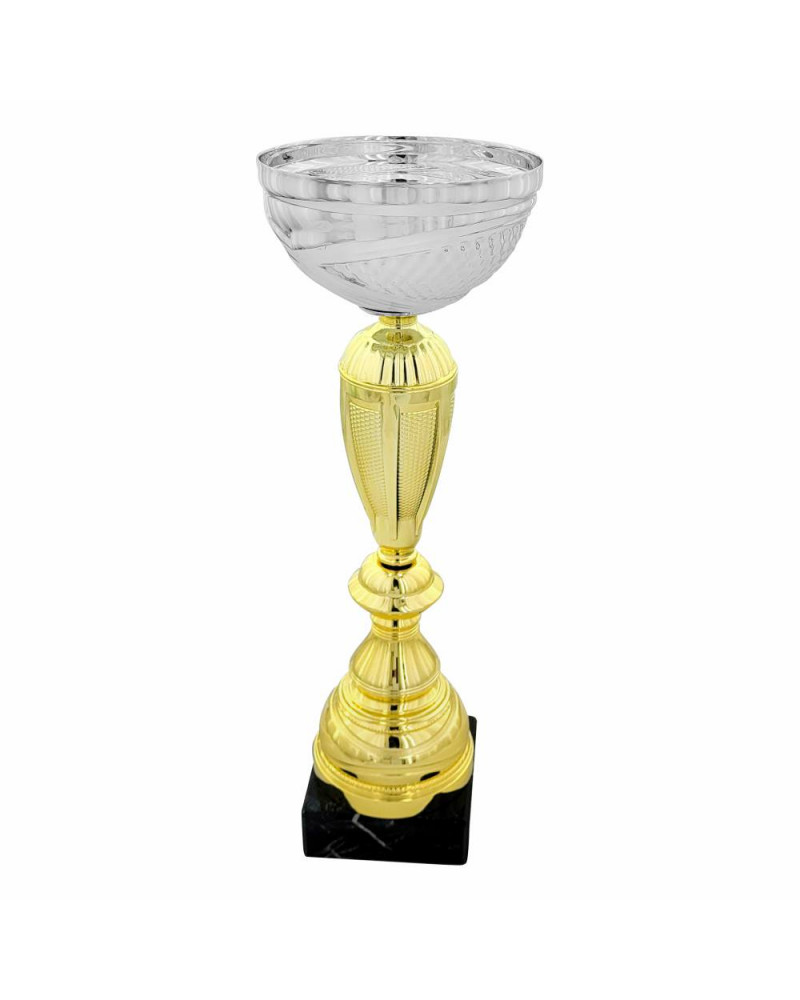 Ofertę należy złożyć podając cenę brutto i netto za usługę wraz z modelami poglądowymi pucharów.Wszelkie dodatkowe koszty, w tym koszty transportu są po stronie Wykonawcy.Faktura musi być zgodna ze złożoną ofertą.Lp.Opis przedmiotu zamówieniaj.m.Ilość1Puchar metalowy składający się z marmurowej podstawy, nóżki, czaszy, wysokość od dołu podstawy do najwyższego punktu – 40cm ( +/- 20 mm), średnica kielicha: 160 mm (+/- 20 mm), bez pokrywki, kolor złoty lub złoto-srebrny.szt.302Puchar metalowy składający się z marmurowej podstawy, nóżki, czaszy, wysokość od dołu podstawy do najwyższego punktu – 37 cm (+/- 20 mm), średnica kielicha: 140 mm (+/- 20 mm), bez pokrywki, kolor złoty lub złoto-srebrny.szt.303Puchar metalowy składający się z marmurowej podstawy, nóżki, czaszy, wysokość od dołu podstawy do najwyższego punktu – 34cm (+/- 20 mm), średnica kielicha 120 mm (+/- 20 mm), bez pokrywki, kolor złoty lub złoto-srebrny.szt.41RAZEM PUCHARÓWRAZEM PUCHARÓWszt.101